HOSPITAL REGIONAL DE TEPATITLANUBICACIÓN:DOMICILIO  Calle Amado Nervo 1025, Código Postal 47670Colonia La Gloria, Tepatitlán, Jalisco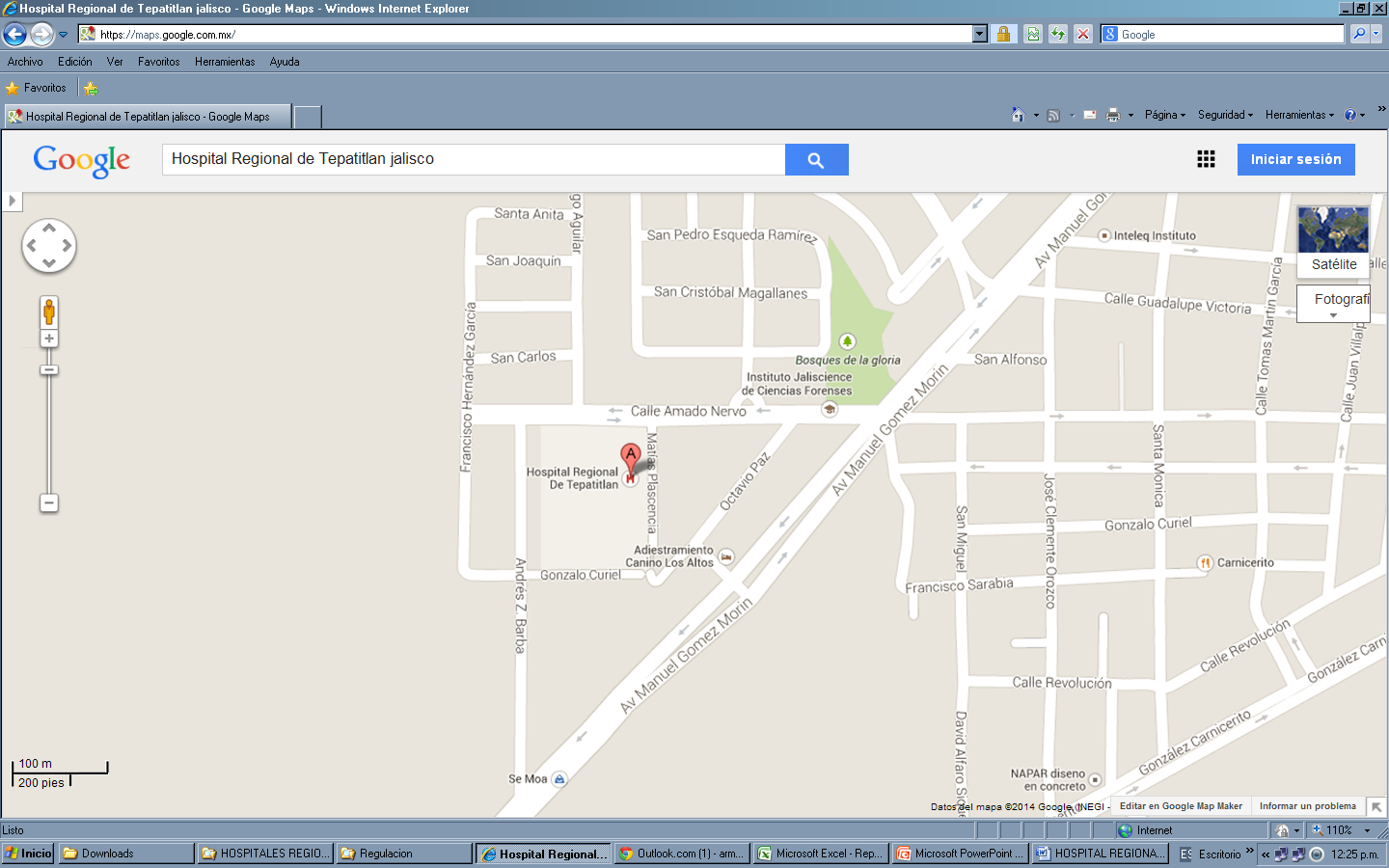 COMUNICACIÓN: 01 (378) 78 2 17 20  /  78 2 16 61    Fax  01 (378) 78 2 68 41GOBIERNO:DIRECTOR Dr. Edgar Ricardo Ramírez del Río.SUBDIRECTOR  Dr. Héctor Medina Robles.RESP. DEL SISTEMA DE RYC   L.T.S. Rocío Maricela  Ruiz Pérez.GESTOR DEL SEGURO POPULAR Dr. José María Gámez Hernández ext.  134TELEFONO DEL MODULO DE SEGURO POPULAR   01 378 70-1-40-15CONSULTA EXTERNA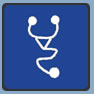 GUÍA PARA SOLICITAR ATENCIÓN DE PRIMERA VEZ AL SERVICIO DE CONSULTA EXTERNA.La unidad de primer nivel solicitar cita vía telefónica excepto el Centro de Salud Urbano de Tepatitlán, debido a que los pacientes pueden acudir personalmente con hoja de referencia al módulo de recepción que corresponda. presentar hoja de interconsulta con visto bueno del médico especialista, esto es  cuando el paciente fue valorado primeramente por el servicio de urgencias, y requiere valoración por médico especialista, esta hoja de interconsulta se presentará al personal de  archivo clínico,  para que este a su vez le programe cita informándole día y hora de su consulta. El día de consulta deberá  pasar a caja por el recibo de pago ó exento según corresponda, deberá pasar a la sala de espera de consulta externa en donde se le tomarán los signos vitales y se le asignará el consultorio donde será atendido.Teléfonos para solicitar cita:01 (378) 78 2 17 20  78 2 16 61 ó correo electrónico archivohrt@hotmail.comExtensiones:Consulta Externa: 127Rayos X:               119Laboratorio:          118Archivo Clínico:   132GUÍA PARA ATENCIÓN DE CITAS SUBSECUENTES EN LA CONSULTA EXTERNA.Debe contar con una cita previa que le fue asignada y registrada en su tarjeta de citas en el servicio de archivo clínico.Presentarse en su módulo de recepción que tiene asignado el consultorio donde lo atenderá  el médico,  deberá hacer  su trámite administrativo en la caja  antes de pasar a la consulta, se preparara  su expediente, se le tomaran   signos vitales correspondientes, y deberá esperar a ser llamado por el médico.URGENCIAS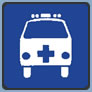 REQUISITOS PARA INGRESAR A URGENCIAS: Presentar Urgencia calificada Nota: Se recomienda una vez atendida la urgencia, realizar el  trámite administrativo presentando:Registrarse con el agente de información en turno para que lo registre y recabe los datos correspondientes en el momento de pasar a recibir la atención médicaEntregar hoja de referencia si ésta le fue entregada en su unidad de salud que lo envía.Si cuenta con tarjeta de citas de la unidad traerla así como su póliza del Seguro Popular.HOSPITALIZACIÓN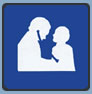 REQUISITOS PARA INGRESAR:Presentarse en el servicio de admisión hospitalaria  con la orden de hospitalización en el horario señalado.Acudir con un acompañante y su póliza del Seguro Popular.Posteriormente se le informará que pase al servicio de trabajo social para recibir orientación sobre las reglas de acceso a la unidad médica donde se le proporcionará además el pase de acceso permanente al área de hospitalización.LABORATORIO CLINICO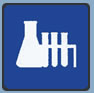 TELEFONO: 01 378 78 2-16-61 EXT. 118.REQUISITOS PARA ATENCIÓN:Presentarse en el  laboratorio con previa cita,  con su orden y visto bueno de el médico especialista de esta unidad, y así programar fecha de exámenes, recibirá indicaciones de acuerdo a estudios  solicitados, las cuales deben acatar.Presentarse el día de su cita a laboratorio, donde será validada la misma y se enviara a caja para tramite de recibo.TOMA DE MUESTRAS:Lunes a viernes de 7:00 a 8:00 a.m. para pacientes locales y hasta las 9:00 a.m. para pacientes foráneos, estos deberán acudir con cita previa.Para los estudios de urgencias y hospitalización se cuenta con personal laborando las 24:00 hrs. de lunes a domingo.Deberá presentar la orden médica correspondiente ante el personal administrativo del laboratorio el cual le informará el procedimiento para recabar su recibo de pago o trámite administrativo ante la caja.Presentar el recibo al módulo de laboratorio y pasar a sala de espera a que sea llamado en el momento que le indiquen.REQUISITOS DE LA SOLICITUD PARA EXAMENES.Nombre completo del paciente.Edad y sexo.Número de expediente.Diagnóstico.Exámenes a realizar.Nombre completo del médico firma y cedula.No se reciben solicitudes incompletas y/o con sellos de otras unidades hospitalarias.Especificar tratamiento con antibióticos en caso de solicitar cultivos.ENTREGA DE RESULTADOS:Lunes a viernes de 7:00 a 19:00 hrs. 	En la recepción del área de laboratorio.PUESTO DE SANGRADO 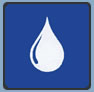 RESPONSABLE: DR. Rubén Ramos Acuña.  Tel. 01-378-78-2-17-20 ext. 133REQUISITOS PARA ATENCIÓN:Presentarse en el servicio de Puesto de Sangrado donde se le proporcionará información y los requisitos para la donación.DONACIONES:Lunes a viernes de 7:00 a 9:00 a.m. excepto fines de semana y días festivosPRUEBAS CRUZADAS, (sólo pacientes de urgencia y hospitalización).Las 24:00 hrs. de lunes a domingo.ENTREGA DE RESULTADOS PARA DONADORES:Lunes a viernes de 12:00 a 15:00 hrs. RAYOS  X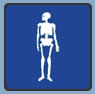 HORARIO DE ATENCION LAS 24 HRS DEL DIA (INCLUYE SABADOS DOMINGOS Y DIAS FESTIVOS)REQUISITOS PARA ATENCIÓN:Presentarse en el servicio en el horario establecido con orden médica para rayos X.Pasar a caja para el pago del estudio radiográfico,  realizar trámite administrativo, y esperar a que le llamen.REQUISITOS PARA TOMA DE PLACA:De acuerdo a la preparación indicada para cada estudio.TOMAS DE PLACAS:Los 365 días del año  las 24 hrs del día.REQUISITOS PARA ATENCIÓN DE ESTUDIOS ESPECIALES:Presentarse en el servicio en el horario establecido con orden médica para estudios especiales por médico radiólogoSolicitar cita previa con la secretaria del área de rayos X, se le darán los requisitos e indicaciones para la toma del estudio. Se le informará como realizar el trámite administrativo. REQUISITOS PARA TOMA DE ESTUDIOSPresentarse con orden médica y de  acuerdo a la realización  indicada para cada estudio.Estos estudios requieren de ayuno y preparación con medio de contraste.Presentarse bañados.ECOSONOGRAFÍA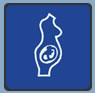 TEL. CITAS 01 378 78 2-16-61 O 01-378- 78- 2-17-20  EXT. 119 DE  8:00 A.M A LAS 20:00 HRS. DE LUNES A VIERNES.REQUISITOS PARA ATENCIÓN:Solicitar cita previa con orden del médico.Se le darán las indicaciones y condiciones para la toma del estudio. Para pacientes foráneos deberán solicitar cita previa.Una vez realizado el estudio se les informara  como realizar su trámite administrativo en la caja correspondiente.Presentarse bañados.TOMAS DE ESTUDIOS:Lunes a Viernes 14:30 a 19:45  hrs.REQUISITOS PARA TOMA:De acuerdo a la preparación indicada para cada estudio.9ESPECIALIDADDIAS DE SERVICIOHORARIO DEL SERVICIOCIRUGÍA GENERALMARTES A VIERNESLUNES A SABADO8:00 – 14:00 HRS.16:00 – 20:00 HRS.CLÍNICA DE DISPLASIASLUNES A VIERNES8:00 – 14:00 HRS.GINECOLOGÍA Y OBSTETRICIAMAR/JUE/VIELUN/MIER/VIER8:00 – 14:00 HRS.16:00 – 20:00 HRS.MEDICINA INTERNALUNES A SABADOLUNES A VIERNES8:00 – 14:00 HRS.16:00 – 20:00 HRS.NUTRICIÓNLUN/MIER/VIERNES/8:00 – 14:00 HRS.UROLOGIALUNES/MARTES Y JUEVES8:00 – 15:00 HRSODONTOLOGÍALUNES A VIERNES8:00 – 14:00 HRS.OFTALMOLOGÍALUNES A MIERCOLES8:00 – 14:00 HRS.15:00 – 20:00 HRS.OTORRINOLARINGOLOGÍALUN/MIER/JUE/VIER8:00 – 14:00 HRS.PEDIATRÍALUNES A VIERNES8:00 – 14:00 HRS.14:00 – 20:00 HRS.TRAUMATOLOGÍALUN/MIER/VIER/SABMAR/JUE/VIER8:00 – 14:00 HRS.14:00 – 20:00 HRS.ANESTESIOLOGÍALUNES A VIERNES08:00 – 14:00 HRS.TAMIZ AUDITIVOLUNES A VIERNES 08:00 – 14:00 HRS.PSICOLOGIALUNES A VIERNES 08:00 A 14:00 HRS.ESPECIALIDADDIAS DE SERVICIOHORARIOANESTESIOLOGÍALUNES A DOMINGO24:00 HRS.CIRUGÍA GENERALLUNES A DOMINGO24:00 HRS.GINECOLOGÍA Y OBSTETRICIALUNES A DOMINGO24:00 HRS.MEDICINA INTERNALUNES A DOMINGO24:00 HRS.PEDIATRÍALUNES A DOMINGO24:00 HRS.TIPO DE ESTUDIOTIPO DE ESTUDIOACIDO URICOGASOMETRIASALFAHBDHGLUCOSAALBUMINAGLUCOSA CURVA TOLERANCIAAMILASAHEMOGLOBINA GLUCOSILADAANTICUERPOS ANTI HIVHEMOCULTIVOSHEPATITIS BMAGNESIOBACILOSCOPIA DE TB.POTASIOBILIRRUBINA TOTALPROTEINA C. REACTIVABILIRRUBINA DIRECTAPRUEBA DE EMBARAZOBIOMETRIA HEMATICAPROTEINAS TOTALESDHLREACCIONES FEBRILESCALCIOROTAVIRUSCITOQUIMICORECUENTO DE PLAQUETASCLOROROSA DE BENGALACOLESTEROL TOTALSODIOCOPROPARASITOSCOPICOV.S.G.COPROCULTIVOT.P.COPROLOGICOT.P.T.CREATININAT.G.O. TRANSAMINASACKT.G.P. TRANSAMINASACKMBTRIGLICERIDOSCULTIVOS EN GENERALUREAEXAMEN GENERAL DE ORINAUROCULTIVOFACTOR REUMATOIDEV.D.R.L.FOSFATASA ALCALINAFIBRINOGENOFOSFORODENSIDAD URINARIAGPO. SANGUINEO Y R.H.LEUCOS EN ASP. GASTRIC.GRAM TIPO DE ESTUDIOTIPO DE ESTUDIOABDOMENCODOANTEBRAZOMANOCLAVÍCULAMUÑECACODOOMOPLATOCRANEOPELVISCUELLO PIEFEMURPIERNABRAZOTOBILLOTIPO DE ESTUDIOTIPO DE ESTUDIOSERIE ESOFAGO GASTRODUODENALTRANSITO INTESTINALUROGRAMA EXCRETORURETROCISTOGRAFIA RETROGRADACOLON POR ENEMAURECISTOGRAMATIPO DE ESTUDIOTIPO DE ESTUDIOECOSONOGRAMA FONTANELARE. DE TIROIDESE. DE HIGADO Y VIAS BILIARESE. DE PANCREASE. HEPÁTICOE. DE PRÓSTATAE. MAMARIOE. RENAL.E. ABDOMINALE. OVÁRICOE. PÉLVICOE. DE UTERO